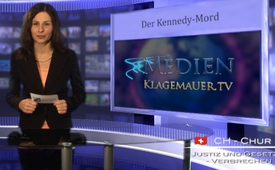 Vor 50 Jahren: Der Kennedy-Mord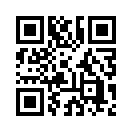 Der amerikanische Präsident
John F. Kennedy vollbrachte
vor genau 50 Jahren –
im Jahr 1963 – mit der
„Executive Order 11110“ einen
cleveren ...Der amerikanische Präsident
John F. Kennedy vollbrachte
vor genau 50 Jahren –
im Jahr 1963 – mit der
„Executive Order 11110“ einen
cleveren Schachzug, um
die USA aus der Abhängigkeit
der Federal Reserve Bank
(FED) zu befreien. Die FED
feierte damals ihr 50-jähriges
Jubiläum. Seine „Order 11110“
sollte dem amerikanischen Finanzministerium
die Möglichkeit
geben, das wenige von der
FED unabhängige, durch Silber
gedeckte Geld, zu vermehren.
Damit wurde die Herstellung
von Banknoten wieder in
die Gewalt des Staates zurückgebracht
und das Kartell der
Privatbanken entmachtet. Als
bereits rund vier Milliarden
Dollar kleinerer Noten unter
der Bezeichnung „United
States Notes“ der Geldzirkulation
zugeführt worden waren
und in der Staatsdruckerei größere
Noten auf die Auslieferung
warteten, wurde Kennedy
am 22. November 1963 ermordet.
Alles durch Silber gedeckte
Geld wurde danach sofort
restlos aus dem Verkehr gezogen
und die FED hatte wieder
das uneingeschränkte Monopol
zur unbegrenzten Geldproduktion.
Inzwischen sind weitere 50
Jahre unter dem Weltdiktat der
FED und ihrer Hintermänner
vergangen. Wird es nochmals
100 Jahre dauern, bis diese Verbrechen
geahndet werden?von verss.Quellen:http://faszinationmensch.com/2011/09/05/musste-john-f-kennedy-sterben-weil-er-das-geldschopfen-wieder-in-die-hande-des-staates-brachte/Das könnte Sie auch interessieren:#JohnFKennedy - Präsident John F. Kennedy - www.kla.tv/JohnFKennedyKla.TV – Die anderen Nachrichten ... frei – unabhängig – unzensiert ...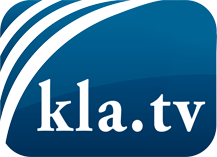 was die Medien nicht verschweigen sollten ...wenig Gehörtes vom Volk, für das Volk ...tägliche News ab 19:45 Uhr auf www.kla.tvDranbleiben lohnt sich!Kostenloses Abonnement mit wöchentlichen News per E-Mail erhalten Sie unter: www.kla.tv/aboSicherheitshinweis:Gegenstimmen werden leider immer weiter zensiert und unterdrückt. Solange wir nicht gemäß den Interessen und Ideologien der Systempresse berichten, müssen wir jederzeit damit rechnen, dass Vorwände gesucht werden, um Kla.TV zu sperren oder zu schaden.Vernetzen Sie sich darum heute noch internetunabhängig!
Klicken Sie hier: www.kla.tv/vernetzungLizenz:    Creative Commons-Lizenz mit Namensnennung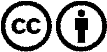 Verbreitung und Wiederaufbereitung ist mit Namensnennung erwünscht! Das Material darf jedoch nicht aus dem Kontext gerissen präsentiert werden. Mit öffentlichen Geldern (GEZ, Serafe, GIS, ...) finanzierte Institutionen ist die Verwendung ohne Rückfrage untersagt. Verstöße können strafrechtlich verfolgt werden.